CiViA Travel grant application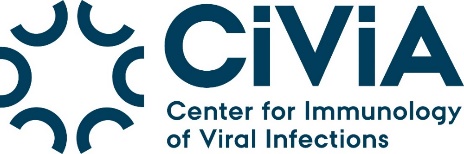 [Please send completed form to Søren Riis Paludan, Director of CiViA (srp@biomed.au.dk), and Frederik Seelig, CiViA Center Manager (frederik.seelig@biomed.au.dk)]Personal informationName:Email:Position:Event informationName of event:Meeting website:What meeting type? [Conference, workshop, exchange visit]Location of meeting: [city & country]Meeting dates:Amount requested [in DKK; maximum amount DKK 10,000]Mode of transport (please see AU’s Transport Policy here):Have you submitted an abstract? If yes, please give the abstract title:Has your abstract been accepted for oral or poster presentation? If yes, please specify.Relevance of work presented for CiViA [2-3 sentences][If you are awarded this grant, we kindly ask you to present your work at a CiViA general meeting.]